    MONAGHAN SPORTS PARTNERSHIP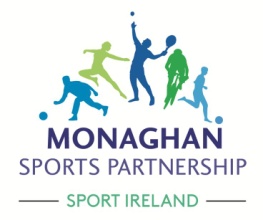        SPORTS CLUB GRANT PROGRAMME                APPLICATION FORM 2019PLEASE COMPLETE ALL DETAILS IN TYPE or HANDWRIITEN IN BLOCK CAPITAL IN BLUE OR BLACK INK – FORM MUST BE LEGIBLEThis Section must be completed by all applicants (Strand 1 and Strand 2)Under which Strand is your club making an application?  (Please refer to the guidelines for difference in requirements)Strand 1					Strand 2			(Choose one strand only)Please tick here to indicate that you have read the relevant guidelines, terms and conditions of the Grant Programme  CLUB PROFILE			  Name of Group / Organisation:     Chairperson’s name:Treasurer’s name:CLUB SECRETARY DETAILS;Name:Address:Telephone numbers:E-mail addressThis is the contact person through who all correspondence relating to the grant application will be made – clubs should note that if a different person takes up the role of Secretary, the club is obliged to notify Monaghan Sports Partnership BANK ACCOUNT DETAILS		Name of Bank Address of Bank Account Name:Account No. 							        Sort CodeIBANBICCLUB AFFILIATION		In what year was your club established? Is your club affiliated to a National Governing Body of Sport (NGB) eg. FAI, BUI, IRFU)?	    Yes 		      NoPlease name the NBG your club is affiliated to:CLUB MEMBERSHIP PROFILE  (Please give approximate numbers of playing members and coaches under each age profile)	How many new members do you think the club will recruit because of this funding support?    SAFEGUARDING for the welfare and protection of children in sport and vulnerable adultsThis section is applicable to all sports clubs who provide activities for children / young people aged under 18*It is recommended that Child Protection training is refreshed on a regular basis in line with Club / NBG policy  For clubs with an existing juvenile section, please attach your club Code of Ethics policy (not National Governing Body policy) along with your applicationABOUT YOUR CLUB APPLICATIONPlease detail why your club requires funding and what it proposes to do with funding if it was successful THE PURPOSE OF FNDING REQUEST Note: Strand 2 Applicants - This information provided above should be described in summary on the application form and in much greater detail in your ‘Club Development Plan’ and attached to this applicationStrand 1 and Strand 2 Applicants must complete the following Financial section in detail – FINANCIAL INFORMATIONPlease give details what you are applying for and the purpose of it     Applications without this detail above will not be considered In order to give your application, the best chance, the detailed costs outlined above (in particular if they relate to the purchase of equipment should be supported with a quote or evidence of costs to assist the committee with making their decision)Strand 2 applicants must commit 25% funding to the overall project costsd) If you have received any other funding from another source (other than the club) for the project / items listed above, please list heree) Has your club previously received funding from Monaghan Sports Partnership?     		Yes 		      No Please indicate in which year(s) since 2014 the club has received funding Strand 2 Applicants OnlyThis application is just one part of your overall club submission.Applicants for Strand 2 must include a ‘Club Development Plan’ which outlines a number of objectives that will be achieved throughout the period of 11 months if successful.(The term of the project may be shorter than that but must be specific and must offer a ‘value-for money’ proposal.The plan should indicate clearly what impact the funding will have eg how it will increase membership, improve the club, add to existing activities etc) Club Development PlanYour Club Development Plan is the information that will really detail what you intend to do.All the items listed above in other sections should be explained in greater detail as part of your development plan and the plan must accompany your application for fundingYou will be expected to deliver your project as per the dates suggested above.Your Club Development Plan should include specific timelines for each stage of the project you have proposedAdditional InformationPlease feel free to submit additional information you think will give greater detail to your request.Strand 1 and Strand 2 Applicants must complete the section below in relation to declarations; Conditions of grant fundingI hereby confirm that the stated account number above belongs to        ___________				____         (insert name of club / organisation) and is the account to which any award of funding is transferred and therefore will be used specifically for the  purpose(s) indicated on this application. Should ________________________________    	      ___ (insert name of club / organisation) be successful in its application, it will co-operate fully with Monaghan Sports Partnership with making progress reports on the use of the funding as and when requested by Monaghan Sports Partnership.Applications made by your club / organisation for any future grants administered by Monaghan Sports Partnership will only be considered on meeting the conditions of the above fund.DeclarationI hereby certify that I have read and fully understand the Sports Club Grant Scheme criteria and that the information supplied on this application is complete, correct and accurate in every respect and it is on that basis only that this application is submitted for consideration by Monaghan Sports Partnership. I further understand that the submission of any inaccurate or incorrect information will render the application null and void.Signature Club Chairperson:								Date:Name (Block Capitals)Signature Club Secretary:									Date:Name (Block Capitals)Signature Club Treasurer	:								Date:		Name (Block Capitals)Signature indicates agreement with the purpose of the application, the conditions of the grant and the declaration.  Completed application forms should be returned by:Post:MONAGHAN SPORTS PARTNERSHIPc/o Ballybay Civic Centre, Main Street, Ballybay, Co. Monaghan A75 TR79 E-Mailas a scanned document with signatures of all relevant parties (no typed names where signature is required) to info@monaghancoco.ieEnquiries to:Monaghan Sports Partnership at the address above or by phone to 042-9755126Closing date for applications: Wednesday 27th November 2019 at 5pmInformation Sessions on the Grant Programme will take place on:Tuesday 5th November 2019 (7.30-8.30pm) in Castleblayney Enterprise Centre Thursday 7th November 2019 (7.30-8.30pm) in St. Josephs Pastoral Centre, MonaghanIn the interest of fairness, late applications cannot be accepted – applications must be received to our office by 5pm on closing date.  THE DECISION OF THE COMMITTEE IS FINALStrand 1Club Supports – training & education, equipment Who can apply?Sports ClubsWhat can be applied for?Coaching development (Coaching courses must be NGB or Sport Ireland recognised) Up skilling of new coachesSports equipment (which is required to increase participation) – conditions applyFunding available:Grants up to a maximum of €500 per applicationNote: Funding must be spent, and receipts submitted to MSP by end June 2020Note: Funding must be spent, and receipts submitted to MSP by end June 2020Strand 2Club Participation Development Programme Who can apply?Sports ClubsWhat can be applied for?A series of programmes or initiatives to be delivered between Jan 2020 and October 2020 which will result in increased participation / membership within the club (which may include training & education, sports equipment) ConditionsClubs must prepare and submit a development plan along with this application which demonstrates that the actions delivered will result in increased participationFunding available:Grants up to a maximum of €1500 per applicationNote: Funding must be spent, and receipts submitted to MSP by end November 2020Note: Funding must be spent, and receipts submitted to MSP by end November 2020Age groupMalePlayersFemalePlayersMaleCoaches / leadersFemaleCoaches / leaders12 years and under13 – 18 years19 – 49 years50 years and overPlease answer all questions belowYesNoa)Does your club / organisation have a child protection policy in place?(Please attach it with your application)b)Have the coaches and committee members of your club / organisation attended the following certified child welfare and protection awareness course?*Have the coaches and committee members of your club / organisation attended the following certified child welfare and protection awareness course?*Have the coaches and committee members of your club / organisation attended the following certified child welfare and protection awareness course?*Safeguarding 1 – Basic Awareness in Child ProtectionSafeguarding 2 – Children’s Officer trainingSafeguarding 3 – Designated Liaison PersonIf yes, please name certifying body - (eg Sport Ireland or National Governing Body of Sport)If yes, please name certifying body - (eg Sport Ireland or National Governing Body of Sport)If yes, please name certifying body - (eg Sport Ireland or National Governing Body of Sport)If no, would you be prepared to have members attend such course?c)Does your club have a Children’s Officer?If yes, please give that person’s name hereIf yes, please give that person’s name hereIf yes, please give that person’s name hered)Have your club members been Garda vetted?Is your club a member of the Monaghan Public Participation Network?Does your club offer opportunities for participation for people with a disability?Please tick relevant areas that your application will address (relevant areas must be reflected in the overall application Please tick relevant areas that your application will address (relevant areas must be reflected in the overall application Please tick relevant areas that your application will address (relevant areas must be reflected in the overall application Mark with XMark with XStrategic GoalsIncreasing Levels of ParticipationIncreasing participation among ethnic minoritiesIncreasing participation among ethnic minoritiesStrategic GoalsIncreasing Levels of ParticipationIncreasing participation among people with disabilitiesIncreasing participation among people with disabilitiesStrategic GoalsIncreasing Levels of ParticipationIncreasing participation by girls and womenIncreasing participation by girls and womenStrategic GoalsIncreasing Levels of ParticipationIncreasing participation by socially excluded groupsIncreasing participation by socially excluded groupsStrategic GoalsIncreasing Levels of ParticipationIncreasing participation for allIncreasing participation for allStrategic GoalsIncreasing Levels of ParticipationOlder adults participation opportunitiesOlder adults participation opportunitiesStrategic GoalsIncreasing Levels of ParticipationYoung people’s programmesYoung people’s programmesStrategic GoalsIncreasing Levels of ParticipationOther (Please name here:)Other (Please name here:)Strategic GoalsBetter Club Governance Club and volunteer developmentClub and volunteer developmentStrategic GoalsBetter Club Governance Increased access to facilitiesIncreased access to facilitiesStrategic GoalsBetter Club Governance Other (please name here)Other (please name here)Strategic GoalsGreater Access to Training and EducationCourses for young people to become youth leaders in the clubCourses for young people to become youth leaders in the clubStrategic GoalsGreater Access to Training and EducationGeneric training courses to support club developmentGeneric training courses to support club developmentStrategic GoalsGreater Access to Training and EducationUp skill coaches to increase participation through sports coaching courses Up skill coaches to increase participation through sports coaching courses Strategic GoalsGreater Access to Training and EducationOther (Please name here)Other (Please name here)Please outline what your plan is and why you are requesting funding support(What is the need of the Club and how do you propose to address this need?)  Max 250 words This section must be completed in the box below– additional information can be provided separately What difference(s) will your project make?(Please tell us about the impact your projector plan will have on participation in sport and who will benefit from it) Max 250 words This section must be completed in the box below– additional information can be provided separatelyHow will you make your plan happen?(Please tell us how you have planned your project and how you will deliver it) – approximate timelines and how you will ensure it will take placeWhat will happen afterwards?(Please tell us how your proposal will help participants continue their involvement in sport at the end of this funding)Please provide a detailed breakdown of costs for items you wish to receive funding towards. Please provide a detailed breakdown of costs for items you wish to receive funding towards. ItemCost€€€€€€€Total€a)  How much funding do you require overall to achieve your plan? (total amount)€b)How much funding is your club prepared to contribute?€c)How much funding are you requesting from Monaghan Sports Partnership? (ie total less club contribution)€€€Year:  €Year:€